แบบฟอร์มข้อร้องเรียน (Complaint Form)สำหรับการแจ้งเตือนให้ระงับการทำให้แพร่หลายหรือลบข้อมูลคอมพิวเตอร์ออกจากระบบ (Take Down Notice)ข้าพเจ้าขอรับรองว่าข้อความที่ได้กรอกลงในแบบฟอร์มฉบับนี้ รวมถึงเอกสารประกอบทั้งหมดที่ยื่นมาพร้อมแบบฟอร์มนี้ถูกต้องและเป็นความจริงทุกประการ หากตรวจสอบพบว่าข้าพเจ้าให้ข้อความ เอกสาร หรือหลักฐานใดไม่ถูกต้องตามความจริง ข้าพเจ้ายินยอมรับผิดในความเสียหายที่เกิดทุกประการทั้งนี้ ข้าพเจ้ารับทราบว่า สำนักงานพัฒนารัฐบาลดิจิทัล (องค์การมหาชน) จะจัดทำสำเนาและส่งข้อมูลที่ร้องเรียน รวมถึงเอกสารประกอบของข้าพเจ้าให้ผู้ใช้บริการ หรือบุคคลที่เกี่ยวข้องซึ่งอยู่ในความควบคุมดูแลของสำนักงานพัฒนารัฐบาลดิจิทัล (องค์การมหาชน) ตามขั้นตอนที่กฎหมายกำหนดต่อไปสำนักงานพัฒนารัฐบาลดิจิทัล (องค์การมหาชน) ขอสงวนสิทธิ์ไม่ดำเนินการใดๆ กรณีผู้ร้องเรียนกรอกข้อมูลหรือยื่นเอกสารหลักฐานไม่ถูกต้องหรือไม่ครบถ้วน และจะไม่รับผิดชอบต่อความเสียหายหรือค่าใช้จ่ายใด ๆ ไม่ว่าทางตรงหรือทางอ้อมที่เกิดขึ้นจากการร้องเรียนนี้	ลงชื่อ........................................................................ผู้ร้องเรียน           (         				              )           วันที่............./.............../................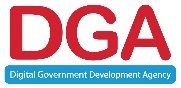 สำนักงานพัฒนารัฐบาลดิจิทัล (องค์การมหาชน) (สพร.)
Digital Government Development Agency (Public Organization) (DGA)ส่วนที่ 1 : ข้อมูลผู้ร้องเรียนชื่อ................................................................................นามสกุล............................................................อายุ..................ปีเพศ          ชาย           หญิง อาชีพ........................................................เลขที่บัตรประชาชน..............................................ที่อยู่..........................................................................................................................................................................................โทรศัพท์มือถือ........................................................................อีเมล.........................................................................................ส่วนที่ 2 : รายละเอียดของการกระทำความผิด 2.1 	ชื่อบัญชีผู้ใช้งาน/ชื่อที่ระบุตัวตนของผู้กระทำผิด...............................................................................................................................................................................................................................................................................................2.2	ตำแหน่งที่อยู่ของข้อมูลคอมพิวเตอร์ (URL/IP Address) ที่ผิดกฎหมาย...........................................................................................................................................................................................................................................................2.3	คำอธิบายลักษณะของการกระทำที่เป็นความผิดตามข้อใดข้อหนึ่ง หรือหลายข้อดังต่อไปนี้ (หากที่ว่างไม่พอโปรดเขียนรายละเอียดเพิ่มเติมในเอกสารแนบ) (อ้างอิงตามมาตรา 14 แห่ง พ.ร.บ.ว่าด้วยการกระทําความผิดเกี่ยวกับคอมพิวเตอร์ พ.ศ. 2550)โดยทุจริตหรือโดยหลอกลวงนำเข้าสู่ระบบคอมพิวเตอร์ซึ่งข้อมูลคอมพิวเตอร์ที่บิดเบือน หรือปลอมไม่ว่าทั้งหมดหรือบางส่วน หรือข้อมูลคอมพิวเตอร์อันเป็นเท็จโดยประการที่น่าจะเกิดความเสียหายแก่ประชาชนอันมิใช่การกระทำความผิดฐานหมิ่นประมาทตามประมวลกฎหมายอาญานำเข้าสู่ระบบคอมพิวเตอร์ซึ่งข้อมูลคอมพิวเตอร์อันเป็นเท็จ โดยประการที่น่าจะเกิดความเสียหายต่อการรักษาความมั่นคงปลอดภัยของประเทศความปลอดภัยสาธารณะความมั่นคงในทางเศรษฐกิจของประเทศ หรือโครงสร้างพื้นฐานอันเป็นประโยชน์สาธารณะของประเทศหรือก่อให้เกิดความตื่นตระหนกแก่ประชาชนนำเข้าสู่ระบบคอมพิวเตอร์ซึ่งข้อมูลคอมพิวเตอร์ใด ๆ อันเป็นความผิดเกี่ยวกับความมั่นคงแห่งราชอาณาจักรหรือความผิดเกี่ยวกับการก่อการร้ายตามประมวลกฎหมายอาญานำเข้าสู่ระบบคอมพิวเตอร์ซึ่งข้อมูลคอมพิวเตอร์ใด ๆ ที่มีลักษณะอันลามก และข้อมูลนั้นประชาชนทั่วไปอาจเข้าถึงได้..................................................................................................................................................................................................................................................................................................................................................................................................................................................................................................................................................................................................................................................................................................................................................................................................................................................................................................................................................................................................................................................................................................................................................................................................................................................................................................................................................................................................................................................................................................................................................................................................................................................................................................................................................................................................................................................................................................................................................................................................................................................................................................................................................................................................................................................................................................................................................................................................................................................................................................................................................................................................................................................................................................................................................................................................................................................................................................................................................................................................................................................................................................................................................................................................................................................................................................................................................................................................................................................................................................................................................................................................ส่วนที่ 3 : รายละเอียดของความเสียหายที่เกิดขึ้นแก่ผู้ร้องเรียนหรือบุคคลภายนอก              (สามารถแนบเอกสารเพิ่มได้) ........................................................................................................................................................................................................................................................................................................................................................................................................................................................................................................................................................................................................................................................................................................................................................................................................................................................................................................................................................................................................................................................................................................................................................................................................................................................................................................................................................................................................................................................................................................................................................................................................................................................................................................................................................................................................................................................................................................................................................................................................................................................................................................................................................................................................................................................................................................................................................................................................................................................................................................................................................................................................................................................................................................................................................................................................................................................................................................................................................................................................................................................................................................................................................................................................................................................................................................................................................................................................................................................................................................................................................................................................................................................................................................................................................................................................................................................................................................................................................................................................................................................................................................................................................................................................................................................................................................................................................................................................................................................................................................................................................................................................................................................................................................................................................................................................................................................................................................................................................................................................................................................................................................................................................................................................................................................................................................ส่วนที่ 4 : การร้องทุกข์/ลงบันทึกประจำวัน4.1	วันที่ร้องทุกข์/ลงบันทึกประจำวัน...............................................................................................................................4.2	สถานีตำรวจ.............................................................................................................................................................4.3 ชื่อพนักงานสอบสวนหรือเจ้าหน้าที่ตำรวจ..................................................................................................................ส่วนที่ 5 : เอกสารที่ส่งมอบมีดังต่อไปนี้ (แสดงเครื่องหมาย ตามรายการเอกสารที่ท่านได้ยื่นมาพร้อมแบบฟอร์มข้อร้องเรียน)	ข้อร้องเรียนตามแบบฟอร์มที่สำนักงานพัฒนารัฐบาลดิจิทัล (องค์การมหาชน) กำหนด	บันทึกประจำวัน หรือหนังสือแจ้งความร้องทุกข์ (ต้นฉบับ)	บัตรประจำตัวประชาชนหรือบัตรที่ออกโดยหน่วยงานราชการที่ระบุเลขประจำตัวประชาชนของผู้ร้องเรียน 	เอกสารหรือหลักฐานที่ได้ยื่นต่อพนักงานสอบสวนหรือเจ้าหน้าที่ตำรวจ	เอกสารหรือหลักฐานอื่น ๆ ที่แสดงรายละเอียดที่แสดงให้เห็นถึงการกระทำความผิดตามมาตรา 14 และความเสียหายที่เกิดขึ้นกับผู้ร้องเรียน หรือบุคคลภายนอก  (ถ้ามี โปรดระบุ) ...................................................................................................................................................................................................................................................................................................................................................................................................................หมายเหตุ: สำนักงานพัฒนารัฐบาลดิจิทัล (องค์การมหาชน) จะดำเนินการเมื่อได้รับเอกสารส่งมอบครบตามรายการข้างต้น